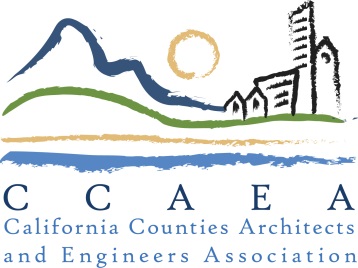 2018 NOMINATION FORMPublic Project Award of ExcellenceSubmittal Deadline:   January 9, 2018 at 5:00 p.m. (PST)(Electronic submittals only: email completed submission form and support materials to awards@ccaea.org)Please complete the nomination form using generic county/nomination identifying information. The CCAEA Committee will redact email names and other identifying information prior to sending the nomination to the Jury.Project Name:  Project Completion Date:  Must be substantially completed (95%) and available for public use as of December 31, 2015.  Only projects completed within the past five (5) years are eligible for award.Project Description (300 words or less):  County Category:	Large, population greater than 500,000	Medium, population between 130,000 and 500,000	Small, population less than 130,000Nominated by:  						Title:  	Agency/Department:  Address:  				Phone:  			Email:  Project TeamProject Manager:  Architect of Record (if applicable):  Structural Engineer of Record (if applicable):  Mechanical Engineer of Record (if applicable):  Electrical Engineer of Record (if applicable):  Plumbing Engineer of Record (if applicable):  Prime Contractor of Record (if applicable):  Other:Other:Evaluation CriteriaIn 250 words or less for each criterion, use separate sheet if needed. Use generic descriptions for nomination Identifying information, like County instead of Sacramento County.Project Benefits: (Community enhancements, better working conditions for employees, Public-Private Partnerships, Innovation, improvements to service delivery, provides a long-term financial benefit to county taxpayers):  Project Design: (Fits within surrounding area, strong visual appeal, meets or exceeds program requirements, exceeds requirements of the building code, meetings requirements of LEED, demonstrates sustainable concepts): Project Complexity: (demonstrates technical or engineering innovations, unusual funding requirements, complex site or building constraints, inter-relationship-coordination of building support systems to meet project goals, public interaction to gain approval.):  Photographs – Include a minimum of three (3) photographs and one (1) graphic (site/floor plans/other drawing) and email files separately. Number each image file to insure that they are correctly assembled for the Jury. Digital images may be JPEG format (150 dpi) or a PDF file. Multiple images may be submitted in the PDF file as long as they are individually identified.Note: Electronic file name should have no spaces and include:  project name and image number (i.e. “AdminBldg-01.jpg”)I understand that the contents of this entry become the property of CCAEA and will not be returned.  I further understand that CCAEA shall have the right to make all text and photos, if any, available for publication without compensation, real or implied, and without claim by nominees against the jury, CCAEA, or individual CCAEA members.  Name:  Signature							DateDigital signature ok or print, sign, scan and send separately